Список платных образовательных услуг  Гимназии №4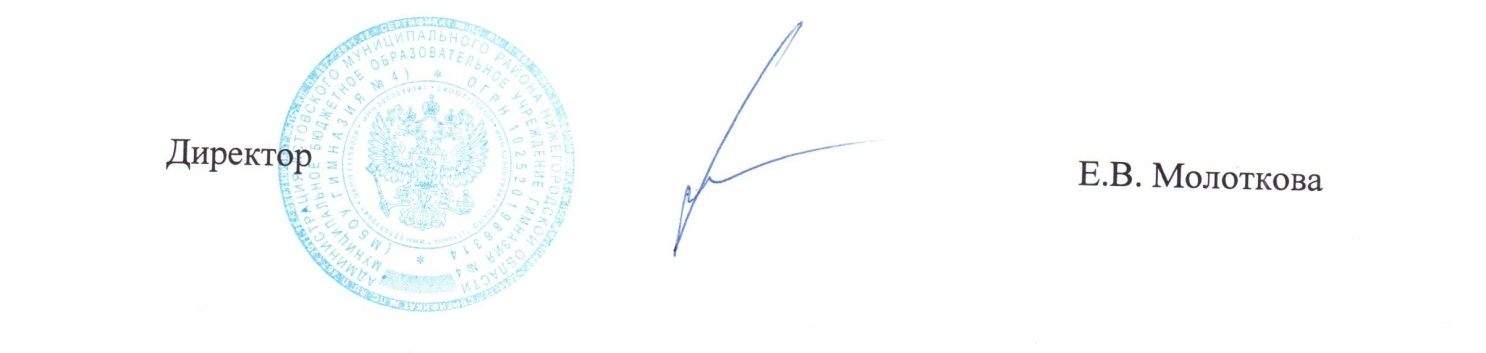 Наименование программыСрок реализацииВозрастАвторы программыПредметная область Трудные вопросы изучения синтаксиса1 год (1 час в неделю)С 16 лет. Воробьева Ю.К.Филология Поэтика художественного текста1 год (1 раз в неделю)С 16 летМинеева Е.А.ФилологияРазвитие речевой компетенции1 год (1 раз в неделю)С 15 летШаталина Г.А.Филология«The colourful worid of english» ( Разноцветный мир английского языка)1 год (1 час в неделю)С 12 летЮжанинова Н.Г.ФилологияАнглийский язык для твоей профессии.1 год (2 раза в неделю)С 15 летЛызлова И.Б.ФилологияПервые друзья «First Friends»1 год (2 раза в неделю)С 5,5 до 8 летЕрмохина Т.А.ФилологияПервые друзья «First Friends»1 год (2 раза в неделю)С 8 летЕрмохина Т.А.ФилологияДизайн технологии1 год (1 раз в неделю)С 15 летОбразцова С.В.ТехнологияХимия элементов1 год (1 раз в неделю)С 15 летЧернецова Н.И.ХимияШкола будущего первоклассника1 год(2 раза в неделю)С 5,5-6,5 летПавлючкова И.Г.- Администрация Кстовского муниципального районаМуниципальное бюджетное образовательное учреждениеГИМНАЗИЯ №4 пл. Мира, д. 9, г. Кстово  Нижегородской области, 607650тел./факс (83145)7-60-15, e-mail mousosh-4@yandex.ru